63. SZÁMSZITAKÖTŐVIBÓK ILDI: MINDANNYIUNK ÜVEGHÁZA (6.osztály)Motivációs feladatként fejtsétek meg az alábbi fogalmat, ami a tanóra anyagának magját képezi majd.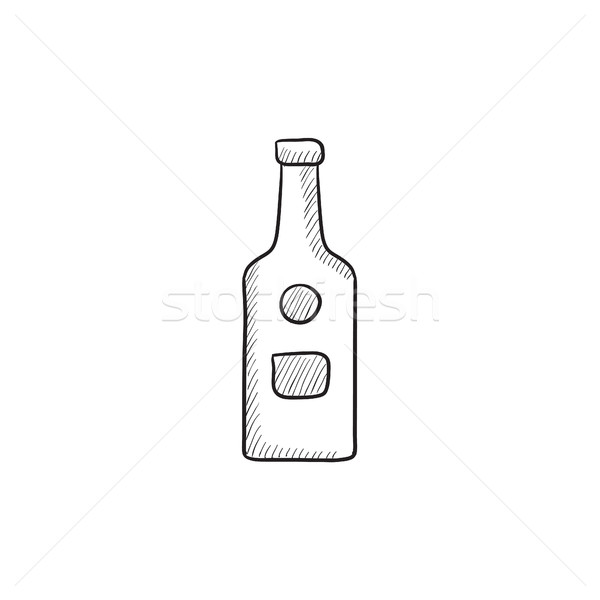 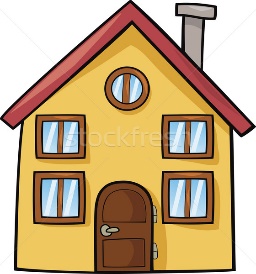 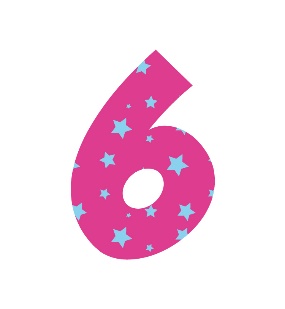 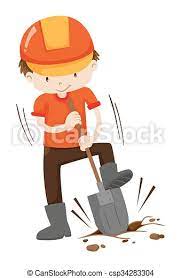 Valahogy összekeveredtek a betűk. Segíts megfejteni az alábbi fogalmakat, amihez segítségül szolgálnak a jellemzések is!zéns-idodix : ______________- A gyárak és a járművek rengeteg ilyen gázt bocsájtanak ki.rázásőhug  :  ______________ - A fénysugarak ilyen formában igyekeznek vissza a világűrbe.kölrég        : ______________  - A fénysugarak ezen haladnak át, amikor felmelegítik a Föld                                                               felszínét.plafinktoton: ______________ - Apró tengeri élőlények, amik megkötik a szén- dioxidot.Elmélkedjünk! Készíts rövid interjúkat, akár párban is, az alábbi témákra!Interjú a tudóssal: Te hogyan kapnád el a szén-dioxid molekulákat?Interjú a fitoplanktonokkalInterjú a szén-dioxiddalInterjú a növényekkelInterjú a Föld légkörévelInterjú a gyárakkal